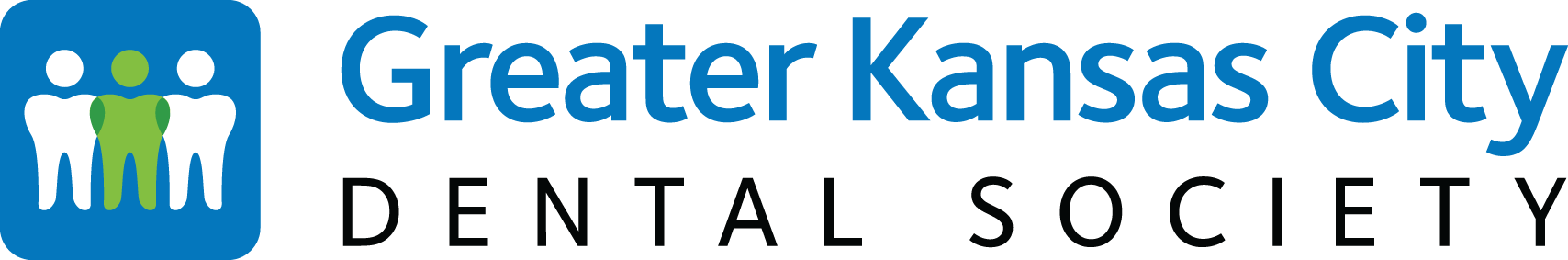 Dental Team MembershipDental Hygienists, Assistants, Office Managers, and more …Come one, come all! As dentists, we understand the importance of dental staff.  Without your help, our businesses wouldn’t be able to thrive or even survive without your assistance, dedication, and hard work.  The GKCDS wants you to become a part of organized dentistry and make our Society stronger!At only $5.00 a year, you can become a GKCDS Team Member and receive all the benefits of being a part of organized dentistry.Membership benefits include:Receiving the MWD Electronically Receiving a $5.00 discount on CE meetingsInvitation to attend fundraisersMDIS preferred rates (LTD, STD, health, death, etc.)Networking opportunities with other teams/members Your voice in governmentInvolvement in Ad Hoc & Standing CommitteesAnd More!!!GKCDS Dental Team MemberMembership ApplicationName: _______________________________________________________________________Home Address: ________________________________________________________________Primary Office Address: __________________________________________________________Email Address: __________________________________________________________________Phone Number: __________________________home/work/mobile (circle one)Educational Background: ___________________________________________________________Years in Industry: ___________________________________________________________________Tell us about yourself, so that we may better assist you:Hobbies/Interests: ___________________________________________________________________What are your goals (personal/professional) that the GKCDS can help you achieve?___________________________________________________________________________________How would you like to be involved with the GKCDS? ______________________________________________________________________________________________________________________________Anything else you’d like us to know about you? ___________________________________________________________________________________________________________________________________Mail application to: 520 W. 103rd Street #303, Kansas City, MO 64114Or fax it to: 913.254.7383You will receive a dues statement once your application has been processed.Questions?  Call Sam at 816.737.5353.